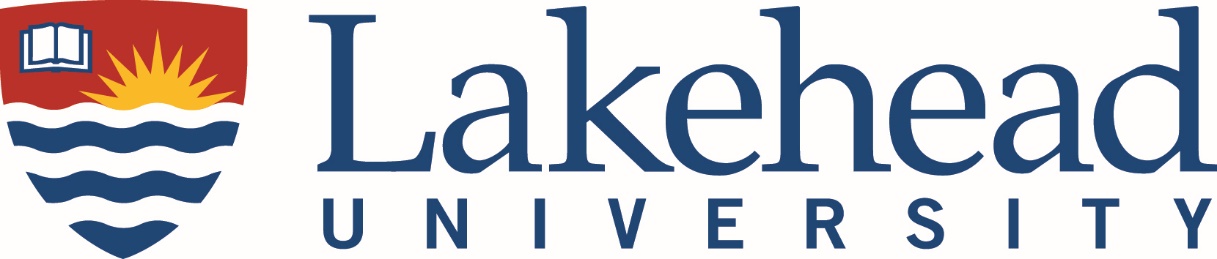 ADDENDUM # 2 Project Number  RFQ LU2018-059
Supply & Installation of ICP Analysis Suite(ICP – OES)
LAKEHEAD UNIVERSITY955 OLIVER ROADTHUNDER BAY, ONTARIOCANADA P7B 5E1This Addendum issued to provide responses to questions received from ProponentsSee Below 
Proposal Submission Deadline Was Extended to: 
Thursday, April 26th, 2018 @ 3:00:00PMSee BelowQuestions and Answers:Q.	There is another technology available for ICP Paschen-Runge, with advantages over the Echelle technology in the RFQ.  Can we submit without penalty?A.	Yes  (noted that advantages and or reasoning should be detailed within the submission, and proponents should clarify any anticipated issues with interference)Q.	A question was posed regarding the measurement objective and process using only an
axial measurement.  A proponent has suggested that having the ability to measure both axially and radially would be better.  Can this be submitted without penalty? A.	Yes – as aboveQ.	Would it be acceptable to have the RF Generator power output from 750W to 1500W?A.	YesQ.	Would the university accept an option for a proven proven horizontal plasma torch with view capability?A.	Yes.  Include as an option with separate pricing.Q.	 Would a continuous wavelength range of 166nm through 800nm be acceptable?A.	YesEnd of Addenda